Strakonice dne: 16. 11. 2016Objednací listč. 173/16/7 Předmět objednávky 	Množství	Předpokl. cena Kč 	Celkem: 	56 637,00 Kč Popis objednávky:Termín dodání : 30. 10. 2016 Vyřizuje: Jaroslav Houska													Bankovní spojení: ČSOB, a.s., č.ú.: 182050112/0300	IČ: 00251810		DIČ: CZ00251810	Upozornění:	Na faktuře uveďte číslo naší objednávky.			Kopii objednávky vraťte s fakturou.			Schválil:	Ing. Jana Narovcová	vedoucí odbor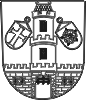 Město  StrakoniceOdbor majetkovýDodavatel:VKS stavební s.r.o.Na Dubovci 140386 01  StrakoniceIČ: 26101262 , DIČ: CZ261012621.Rekonstrukce venkovní kanalizační šachty obchodní dům Maják, dle cen.nabídky.1ks56 637,00Tel. kontakt:383 700 320E-mail:jaroslav.houska@mu-st.cz